تصريح بالترشح)المجلس العلمي للكلية(الاسم و اللقب.............................................................................. :..تاريخ و مكان الازدياد.. .................................................................... : الرتبة. ........................................................................................... :.القسم . ......................................................................................... :الكلية  ........................................................................................... :الهاتف/البريد الإلكتروني:......................................................................أصرح بالترشح للمجلس العلمي للكلية ممثلا عن سلك الأساتذة ذوي مصف الأستاذية (Pr وMCA). حرر بوهران يوم:                                         امضاء المعني) ة                    (ملاحظة: يُلْغَ كل ترشح غير موقع من طرف المعني(ة).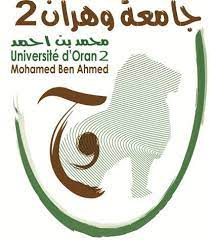 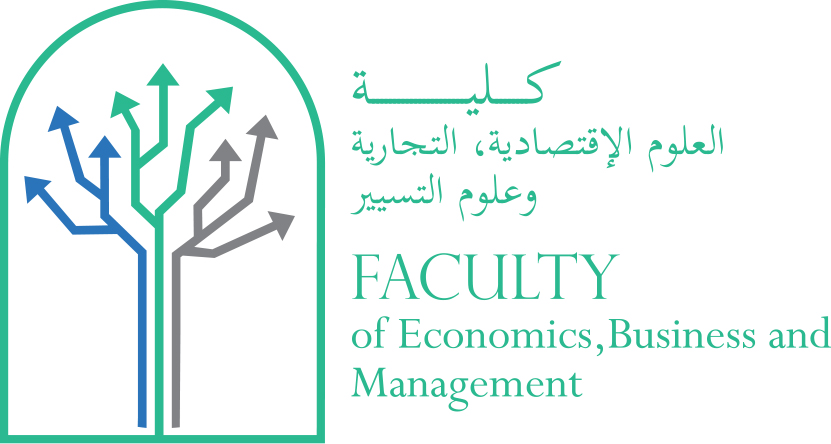 نيابة عمادة الكلية مكلفة لما بعد التدرج، البحث العلمي والعلاقات الخارجية  